Looking for free activities for you and your child?Interested in meeting other families in Malden?The Malden CFCE is the place for you!Services for ALL families living in MaldenPrograms are open to ALL parents and caregivers with children from birth through entering kindergarten.Programs & Services We Provide:●  Play and Learn Groups ●  Family Fun Events & Activities●  Educational  Workshops ●  Support & discussion groups ●  Information and referrals to local resources and support programs●  Information on child care programs, preschools and selecting a quality program●  Ages & Stages Developmental and Social Emotional Child ScreeningsFor additional information, call (781) 397-7025 Or e-mail mgraciano@maldenps.orgThe Malden CFCE is committed to growing with your family!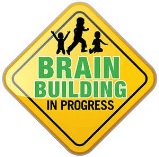 